SHORELINE POSTING TEMPLATESCAUTIONHerbicide application to water will occur on [DATE].The aquatic herbicide 2, 4-D (amine formulation) will be applied under permit to these waters to control aquatic or  shoreline vegetation.Ecology recommends no swimming in the sign-posted area for 24 hours following treatment due to possible eye irritation.Applicator to put additional label restrictions or advisories here:Drinking Water Restrictions: Irrigation Restrictions: Stock Watering Restrictions: Recreational Water Restrictions: For more information contact the applicator: _____________Phone number: (___)_________________This application is regulated by Department of Ecology: Phone (360) 407-6600
THIS SIGN MUST REMAIN IN PLACE UNTIL 2 DAYS AFTER APPLICATION.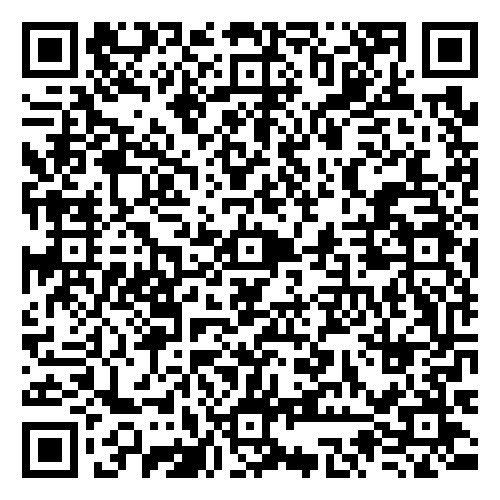 Scan with QR reader to go to permit web pageWARNINGHerbicide application to water will occur on [DATE].The aquatic herbicide 2, 4-D (ester formulation) will be applied under permit to these waters to control aquatic vegetation.Use Restrictions: No swimming in the sign-posted area during and for 24-hours following treatment.Applicator to put additional label restrictions or advisories here:Drinking Water Restrictions: Irrigation Restrictions: Stock Watering Restrictions: Recreational Water Restrictions: For more information contact the applicator: ______________Phone number: (___) _____________This application is regulated by the Department of Ecology: Phone (360) 407-6600THIS SIGN MUST REMAIN IN PLACE UNTIL 2 DAYS AFTER APPLICATION.Scan with QR reader to go to permit web page	CAUTIONThe biological water clarifier _________________ will be applied under permit to these waters on [DATE].There are no swimming or recreation restrictions.
 For more information contact the applicator: ______________
Phone number: (___) __________Or the Department of Ecology at (360) 407-6600THIS SIGN MUST REMAIN IN PLACE UNTIL 2 DAYS AFTER APPLICATION.Scan with QR reader to go to permit web page		CAUTIONHerbicide application to water will occur on [DATE].Diquat Dibromide will be applied under permit to these waters to control aquatic vegetation.Ecology recommends no swimming in the sign-posted area for 24 hours following treatment due to possible eye irritation.Applicator to put additional label restrictions or advisories here:Drinking Water Restrictions: Irrigation Restrictions: Domestic Animal Watering Restrictions: Recreational Water Restrictions: For more information contact the applicator: _______________Phone number: (___) __________Or the Department of Ecology at (360) 407-6600THIS SIGN MUST REMAIN IN PLACE UNTIL 2 DAYS AFTER APPLICATIONScan with QR reader to go to permit web page		CAUTIONHerbicide application to water will occur on [DATE].Endothall (Dipotassium salt) will be applied under permit to these waters to control aquatic vegetation.Ecology recommends no swimming in the sign-posted area for 24 hours following treatment due to possible eye irritation.Applicator to put additional label restrictions or advisories here:Drinking Water Restrictions: Irrigation Restrictions: Fishing Restrictions:Recreational Water Restrictions: For more information contact the applicator: ______________Phone number: (___)___________Or the Department of Ecology at (360) 407-6600THIS SIGN MUST REMAIN IN PLACE UNTIL 2 DAYS AFTER APPLICATION.Scan with QR reader to go to permit web page		WARNINGHerbicide application to water will occur on [DATE].Endothall (Hydrothol 191™) will be applied under permit to these waters to control algae.Ecology recommends no swimming in the sign-posted area during and for 24-hours following treatment.Applicator to put additional label restrictions or advisories here:Drinking Water Restrictions: Irrigation Restrictions: Stock Watering Restrictions: Recreational Water Use Restrictions: For more information contact the applicator:______________Phone number: (___)___________Or the Department of Ecology at (360) 407-6600THIS SIGN MUST REMAIN IN PLACE UNTIL 2 DAYS AFTER APPLICATION.Scan with QR reader to go to permit web page		CAUTIONHerbicide application to water will occur on [DATE].Fluridone will be applied under permit to these waters to control aquatic vegetation.There are no swimming or recreation restrictions.Applicator to put additional label restrictions or advisories here:Drinking Water Restrictions: Irrigation Restrictions: Stock Watering Restrictions: For more information contact the applicator: ______________Phone number: (___)__________Or the Department of Ecology at (360) 407-6600THIS SIGN MUST REMAIN IN PLACE UNTIL 2 DAYS AFTER APPLICATIONScan with QR reader to go to permit web page		CAUTIONHerbicide application to water will occur on [DATE].Glyphosate will be applied under permit to these waters to control  aquatic or   shoreline vegetation.There are no swimming or recreation restrictions.Applicator to put additional label restrictions or advisories here:Drinking Water Restrictions: Irrigation Restrictions: Stock Watering Restrictions: For more information contact the applicator: ______________Phone number: (___) __________Or the Department of Ecology at (360) 407-6600THIS SIGN MUST REMAIN IN PLACE UNTIL 2 DAYS AFTER APPLICATION.Scan with QR reader to go to permit web page		CAUTIONHerbicide application to water will occur on [DATE].Imazapyr will be applied under permit to these waters to control  aquatic or   shoreline vegetation.There are no swimming or recreation restrictions.Applicator to put additional label restrictions or advisories here:Drinking Water Restrictions: Irrigation Restrictions: Stock Watering Restrictions: For more information contact the applicator: ______________
Phone number: (___) __________Or the Department of Ecology at (360) 407-6600THIS SIGN MUST REMAIN IN PLACE UNTIL 2 DAYS AFTER APPLICATION.Scan with QR reader to go to permit web page		CAUTIONThe shading product _________ will be applied under permit to these waters on [DATE] to control aquatic vegetation and/or algae.There are no swimming or recreation restrictions.Applicator to put additional label restrictions or advisories here:Drinking Water Restrictions: Irrigation Restrictions: Stock Watering Restrictions: For more information contact the applicator: ______________
Phone number: (___) __________Or the Department of Ecology at (360) 407-6600THIS SIGN MUST REMAIN IN PLACE UNTIL 2 DAYS AFTER APPLICATION.Scan with QR reader to go to permit web page		CAUTIONSodium carbonate peroxyhydrate will be applied under permit to these waters on [DATE] to control algae.Ecology recommends no swimming in the sign-posted area for 12 hours following treatment due to possible eye irritation.Applicator to put additional label restrictions or advisories here:Drinking Water Restrictions: Irrigation Restrictions: Stock Watering Restrictions: Recreational Water Use Restrictions: For more information contact the applicator: ______________Phone number: (___) __________Or the Department of Ecology at (360) 407-6600THIS SIGN MUST REMAIN  UNTIL 2 DAYS AFTER APPLICATION.Scan with QR reader to go to permit web page		CAUTIONHerbicide application to water will occur on [DATE].Triclopyr TEA will be applied under permit to these waters to control  aquatic or   shoreline vegetation.Ecology recommends no swimming in the sign-posted area for 12 hours following treatment due to possible eye irritation.Applicator to put additional label restrictions or advisories here:Drinking Water Restrictions: Irrigation Restrictions: Fishing Restrictions:Recreational Water Use Restrictions: For more information contact the applicator: __________________Phone number: (___) _____________Or the Department of Ecology at (360) 407-6600THIS SIGN MUST REMAIN  UNTIL 2 DAYS AFTER APPLICATION.Scan with QR reader to go to permit web page		CAUTIONHerbicide application to water will occur on [DATE]. Imazamox will be applied under permit to these waters to control  aquatic or   shoreline vegetation.There are no swimming or recreation restrictions.Applicator to put additional label restrictions or advisories here:Drinking Water Restrictions: Irrigation Restrictions: Stock Watering Restrictions: For more information contact the applicator: ______________
Phone number: (___) __________Or the Department of Ecology at (360) 407-6600THIS SIGN MUST REMAIN IN PLACE UNTIL 2 DAYS AFTER APPLICATION.Scan with QR reader to go to permit web page		CAUTIONHerbicide application to watter will occur on [DATE].Bispyribac-sodium will be applied under permit to these waters to control  aquatic or   shoreline vegetation.There are no swimming or recreation restrictions.Applicator to put additional label restrictions or advisories here:Drinking Water Restrictions: Irrigation Restrictions: Stock Watering Restrictions: For more information contact the applicator: ______________Phone number: (___)__________Or the Department of Ecology at (360) 407-6600THIS SIGN MUST REMAIN IN PLACE UNTIL 2 DAYS AFTER APPLICATIONScan with QR reader to go to permit web pageCAUTIONHerbicide application to water will occur on [DATE].Carfentrazone-ethyl will be applied under permit to these waters to control  aquatic or   shoreline vegetation.There are no swimming or recreation restrictions.Applicator to put additional label restrictions or advisories here:Drinking Water Restrictions: Irrigation Restrictions: Stock Watering Restrictions: For more information contact the applicator: ______________Phone number: (___)__________Or the Department of Ecology at (360) 407-6600THIS SIGN MUST REMAIN IN PLACE UNTIL 2 DAYS AFTER APPLICATIONScan with QR reader to go to permit web pageCAUTIONHerbicide application to water will occur on [DATE].Flumioxazin will be applied under permit to these waters to control  aquatic or   shoreline vegetation.There are no swimming or recreation restrictions.Applicator to put additional label restrictions or advisories here:Drinking Water Restrictions: Irrigation Restrictions: Stock Watering Restrictions: For more information contact the applicator: ______________Phone number: (___)__________Or the Department of Ecology at (360) 407-6600THIS SIGN MUST REMAIN IN PLACE UNTIL 2 DAYS AFTER APPLICATIONScan with QR reader to go to permit web pageCAUTIONHerbicide application to water will occur on [DATE].Penoxsulam will be applied under permit to these waters to control  aquatic or   shoreline vegetation.There are no swimming or recreation restrictions.Applicator to put additional label restrictions or advisories here:Drinking Water Restrictions: Irrigation Restrictions: Stock Watering Restrictions: For more information contact the applicator: ______________Phone number: (___)__________Or the Department of Ecology at (360) 407-6600THIS SIGN MUST REMAIN IN PLACE UNTIL 2 DAYS AFTER APPLICATIONScan with QR reader to go to permit web page		CAUTIONThe phosphorus inactivation product (list product alum or calcium products) _____ will be applied under permit to these waters on [DATE].There are no swimming or recreation restrictions.
 For more information contact the applicator: ______________
Phone number: (___) __________Or the Department of Ecology at (360) 407-6600THIS SIGN MUST REMAIN IN PLACE UNTIL 2 DAYS AFTER APPLICATION.Scan with QR reader to go to permit web page